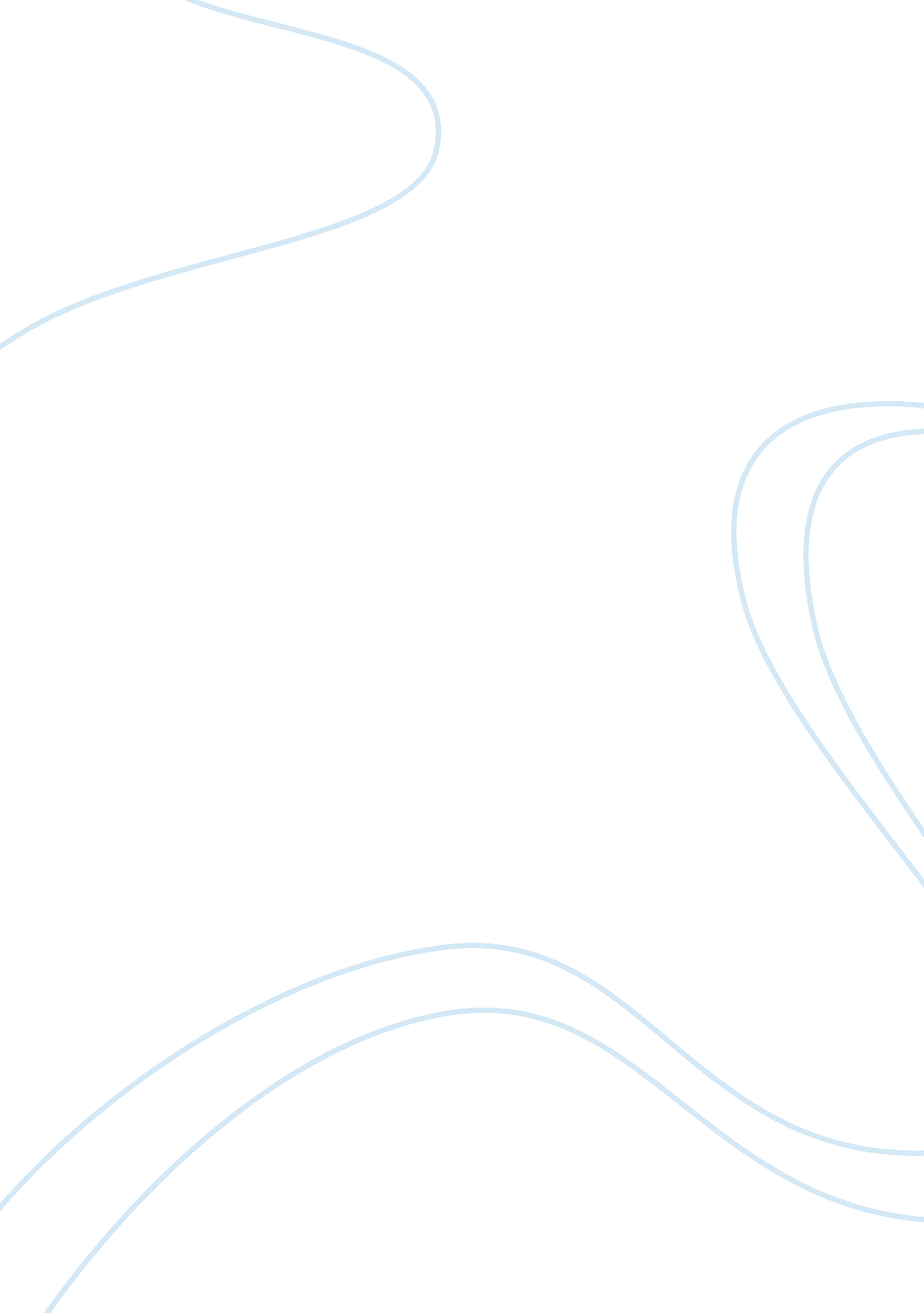 What is an exotic limousine rental?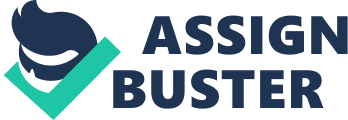 Since 2010, A Exotic Limousine rental provides luxury and professional chauffeured transportation services throughout the Atlanta Metro Area. We offer the highest standard of quality limousines & ground transportation featuring the latest models of Limousines, sedans, stretch to super stretch limousines. We offer Hummer Limo, Escalade limo, Navigator limo, and only the finest of Stretch SUV Limos For special events, formal occasions, business trips, or even just a simple pick-up scheduled to and from a venue or from the airport, we are the top of the line limo service, you can depend on. Online bookings are available from our service website, providing convenience to customers by enabling them to manage reservations and bookings online. We understand your limo and party bus needs: We provide the best limousines with luxury party bus rentals. We have a wide selection of beautifully customized Party buses that make perfect destinations for bachelor/bachelorette parties, birthday celebrations, and proms, just to name a few. Our reliable, high performance party buses are built with your safety and comfort in mind. With the help of our professionally trained chauffeur, you and your guests can be taken to one or more stops, so you can party anywhere without putting up with the hassle of driving and travelling separately. Best Booking Price: We believe that the clients’ satisfaction must be met more than their expectation. Thus we have structured a cost efficient service, which is incomparable with the services provided in the other parts of the world. Safety at First: Usually the most important factor for our clients is safety. Enjoystress-free, safe, romantic, luxurious, classy transportation with us. All our drivers are professional and licensed. A Exotic Limo chauffeurs undergo extensive training prior to hire, have extensive limo driving experience and knowledge of our service areas. With A Exotic Limousine service, you would be guided in the right direction that would confirm your protection even when you are enjoying beyond the limit. Our professional office employees are responsible in nature that the party bus you hire is licensed as well as insured. Whether it is airport transportation, wedding limo or simply a night out on the town, our trained limo drivers will do everything possible to make your event one to remember. A Exotic Limo reservations are open 24 hours a day, 7 days a week. Our friendly customer service representatives will take time to assist you in planning every detail of your event. Call us today for all your Metro Atlanta Limousines Services to and from your destination in beautifully appointed Lincoln Town Car Sedans, stretch and ultra-stretch limousines, Hummer, Escalade and Navigator limos. 